Муниципальное бюджетное дошкольное образовательное учреждение Жирновский детский сад «Ивушка» общеразвивающего вида, художественно-эстетического приоритетного направления развития воспитанниковКонспект занятий по конструированию из цветной бумаги в старшей группе  на тему: «Радужная гирлянда»                                                       Подготовила и провела:                                    воспитатель:                                                                Рассихина Юлия СергеевнаДекабрь 2019гКонспект занятий по конструированию из цветной бумаги в старшей группе  на тему: «Радужная гирлянда»Цель: Создание условий для усовершенствования приемов вырезания ножницами (разрезания по прямой), соединение полосок в кольцо, чередуя их по цветному алгоритму.Задачи:Образовательные:Представить о части в целом, о преобразовании формы ( бумажные полоски в кольцо);Познакомить с технологией изготовления гирлянды по цветному алгоритму;Познакомить с таким природным явлением, как радуга;Продолжать повторять признаки зимы;Продолжить знакомить с новогодними традициями ( украшать елку и изготавливать украшения своими руками);Активизировать словарный запас;Развивающие:Развивать чувство цвета;Развивать мелкую моторику пальцев рук; координацию движения с речью;Развивать интерес к труду, умение самостоятельно работать с клеем, цветной бумагой, ножницами.Воспитательные:Воспитывать аккуратность, соблюдение порядка на рабочем месте;Воспитывать соблюдение техники безопасности при работе с ножницами;Индивидуальная работа:В ходе изготовления гирлянд учитывать индивидуальные способности каждого ребенка; учить работать с ножницами и преобразовывать в форму.Материалы к занятиям:Цветная бумага из семи цветов радуги; ножницы; клей; клеевые кисти; фартуки по количеству детей; дидактический материал «Радуга»; стаканчики для кисточек;Предварительная работа:Беседа о времени года – зима, ее признаках;На прогулке наблюдение за изменениями в природе;Беседа о взаимодействии явлений в природе;Беседа о зимнем празднике и его традициях;Рассматривание изображения нарядной елочки;Ход занятияСоздание проблемной ситуации:Воспитатель проводит беседу о времени года – зима.Воспитатель: «Ребята, посмотрим в окошко и скажем, какое сейчас время года?»Предполагаемый ответ детей: «Зима».Воспитатель: «Правильно, по каким признакам вы узнали, что сейчас зима?»Предполагаемый ответ детей: «На улице холодно, выпал снег и лед».Воспитатель: «Кто знает, какой у нас праздник зимой?»Предполагаемый ответ детей: «Новый год!»Воспитатель: «А что такое новый год?»Предполагаемый ответ детей:«Когда в гости приходит Дед Мороз и Снегурочка».«Дарят подарки и наряжают елку».«Водят хороводы вокруг елки, рассказывают стихи, играют».Проведение физкультминутки «Новогодний хоровод»«Наша елка –велика (разводят руки в стороны)Наша елка – высока (встают на носочки, потягиваются)Выше папы, выше мамы (наклоняются и касаются пола; потягиваются)Достает до потолка» (подпрыгивают)Воспитатель: «Какая красивая елочка. А какая она, кто скажет?»Предполагаемый ответы детей: «Зеленая»«Пушистая»«Колючая»«Нарядная»«Высокая»«Красивая»Воспитатель: «Что бы узнать какие украшения висят на елке?Воспитатель: «Правильно. На елке висят фонарики, шарики, сосульки, звездочки, мишура и т.д. Но все они разных цветов. Какого цвета новогодние украшения?»Предполагаемый ответ детей: «Красные, желтые, зеленые, синие и т.д.»Воспитатель: «Конечно же, разноцветные игрушки. Но что-то наша елочка грустная. Что не хватает на елочке?»Предполагаемый ответ детей: «Гирлянды»Воспитатель: «Правильно, гирлянда».Воспитатель подходит к коробке, где лежат новогодние украшения и не находит гирлянд.Воспитатель: «Что же нам делать, в коробке нет гирлянд?»Предполагаемый ответ детей: «Надо сделать гирлянду и украсить нашу елочку».Воспитатель: «Давайте пройдем в группу и попробуем сделать гирлянду для нашей елочки».Организационная частьДети и воспитатель подходят к столу.Воспитатель: «Что бы быть чистыми и аккуратными. Руки нужно вытирать салфетками, которые лежат на столе. Ножницы брать аккуратно в правую руку. После работы с ножницами, их аккуратно сложить на место. Клеевые кисточки, вы знаете, не бросаем на стол, а ставим в стаканчики».Практическая частьВоспитатель: «Сегодня мы будем делать радужную гирлянду. Почему радужную? Потому что наша гирлянда будет изготовлена из цветной бумаги цвета радуги»Воспитатель показывает дидактический плакат «Радуга».Воспитатель: «Радуга означает радость, солнечная дуга. Радугу можно наблюдать на небе в теплое время года, когда идет теплый, мелкий дождик. Но сквозь тучи или облака светит солнышко. Солнечные лучи проходят сквозь дождевые капли и образуют радугу. Знаете ли вы цвета радуги?»Предполагаемый ответ детей: «Красный, желтый, зеленый, синий, оранжевый».Воспитатель: «Можно легко запомнить названия цветов в радуге, запомнив шуточный текст: «Каждый охотник желает знать, где сидит фазан». Первый звук каждого слова совпадает с первым звуком в названии цвета: красный, оранжевый, желтый, зеленый, голубой, синий, фиолетовый.Дети и воспитатель несколько раз повторяют шуточный текст и рассматривают цвета на радуге.Воспитатель: «Мы знаем, что такое радужная гирлянда. Теперь мы можем приступить к ее изготовлению».Продуктивная деятельностьВоспитатель рассказывает поэтапно технологию изготовления радужной гирлянды. Дети повторяют.Воспитатель: «1.Берем радужную заготовку и разрезаем ее на семь полосок, выкладываем цвета радуги».Воспитатель: «2. Берем полоску – красного цвета, и сворачиваем в кольцо и склеиваем».Воспитатель: «3. Затем берем следующую полоску – желтую, продеваем в красное кольцо и склеиваем».Воспитатель: «4. Продолжаем делать гирлянду, сохраняя порядок цветов радуги».Воспитатель: «5. Последнюю полоску – фиолетовую – оставляем и с ее помощью соединяем свою гирлянду с гирляндой своего соседа. Так соединяем все короткие гирлянды в одну длинную».Дети и воспитатель соединяют короткие гирлянды, образуя одну длинную радужную гирлянду.Воспитатель: «Посмотрим, какая красивая гирлянда получилась – теперь, эту радужную гирлянду можем повесить на нашу елочку, которая стоит в музыкальном зале».Дети и воспитатель уходят в музыкальный зал и завершают оформление елочки радужными гирляндами.Подведение итогов:Воспитатель: «Молодцы, очень красивая гирлянда. Посмотрите, наша елочка стала еще наряднее. Как вы думаете, почему?»Предполагаемый ответ детей: «Потому что, сделали гирлянду и повесили на елочку».Воспитатель: «А из чего мы сделали гирлянду?»Предполагаемый ответ детей: «Из бумаги».Воспитатель: «Из какой?»Предполагаемый ответ детей: «Из цветной».Воспитатель: «Правильно, из цветной бумаги, цвета радуги. Поэтому она так и называется. Как называется наша гирлянда?»Предполагаемый ответ детей: «Радужная гирлянда».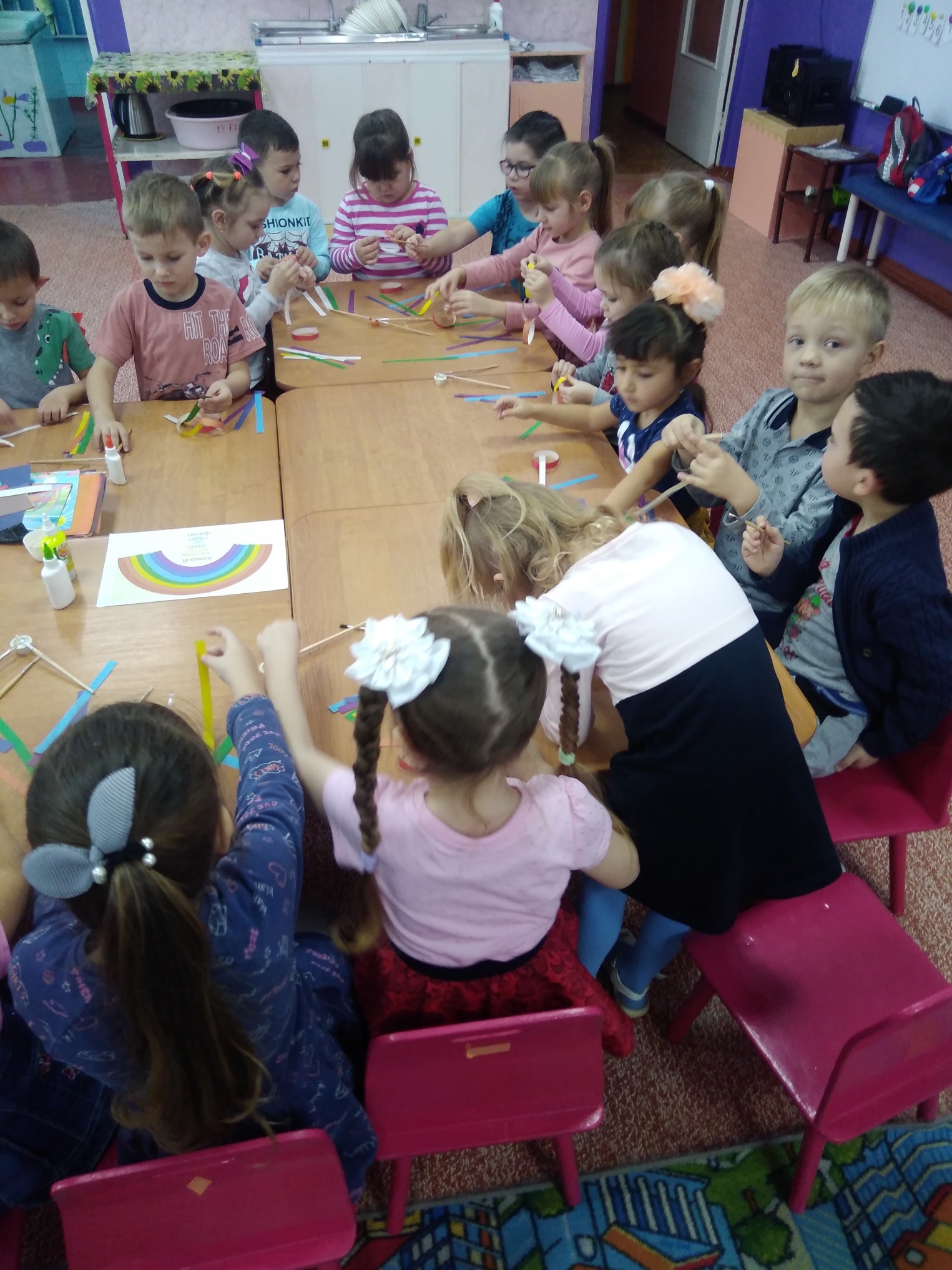 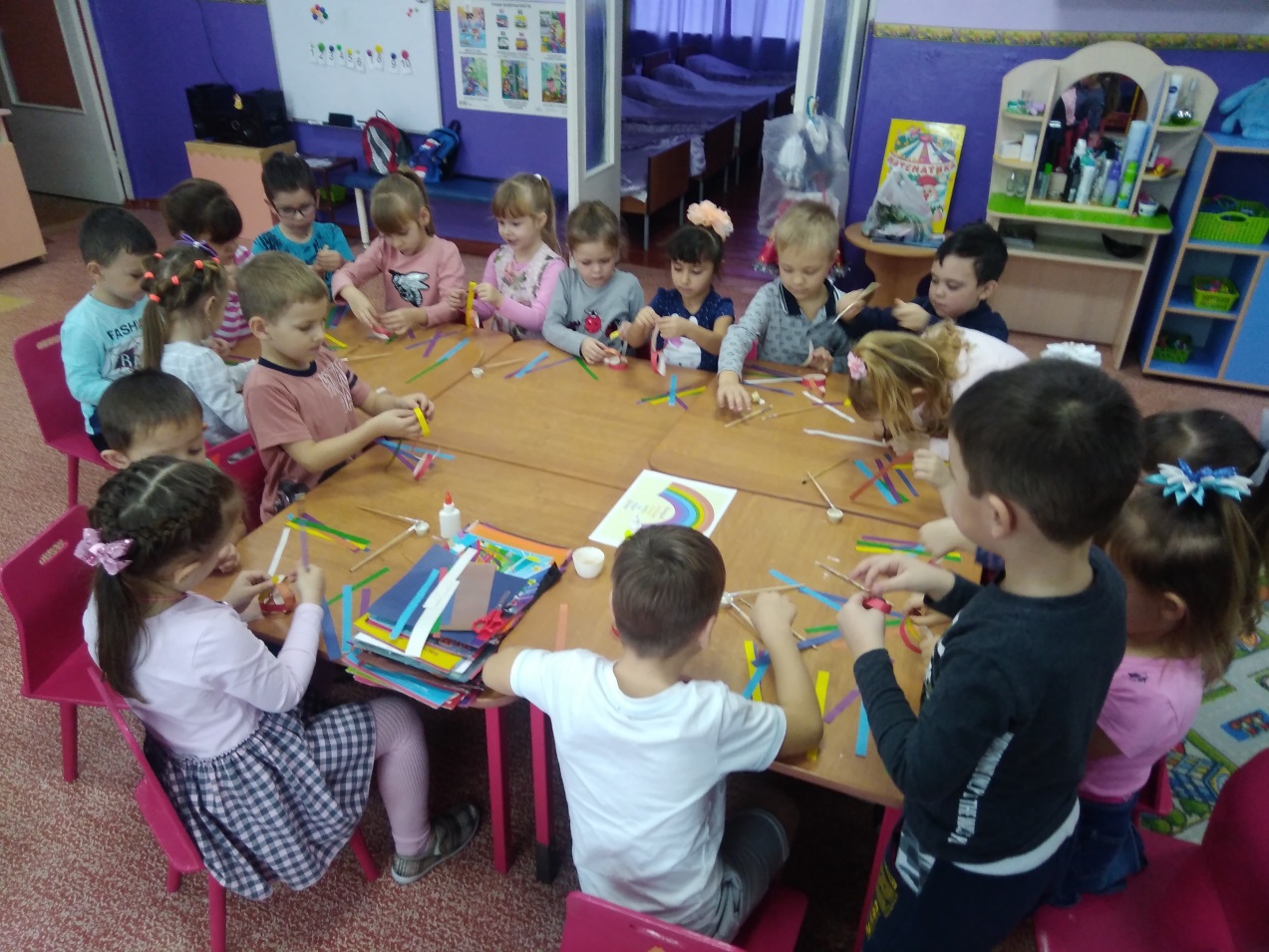 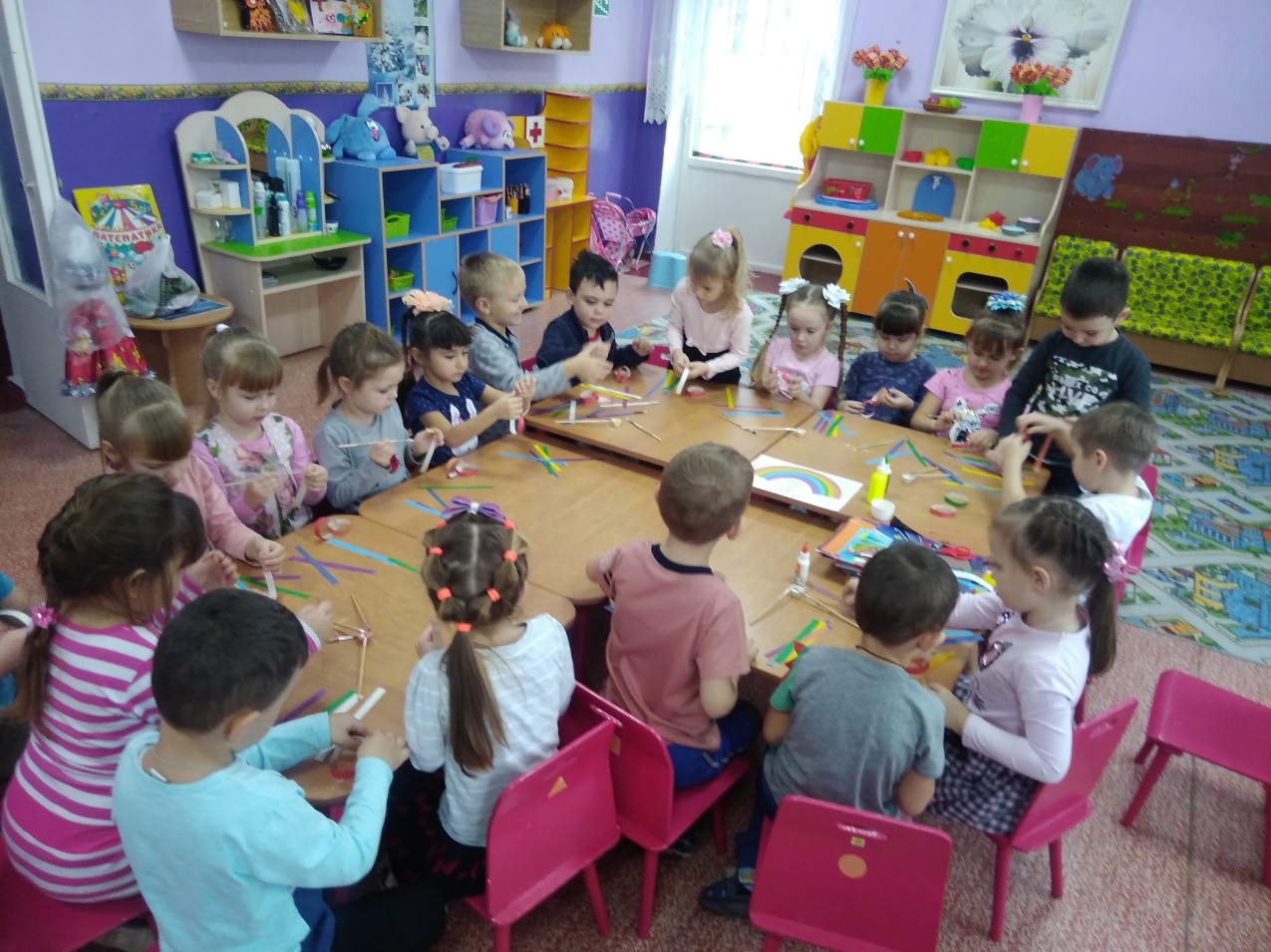 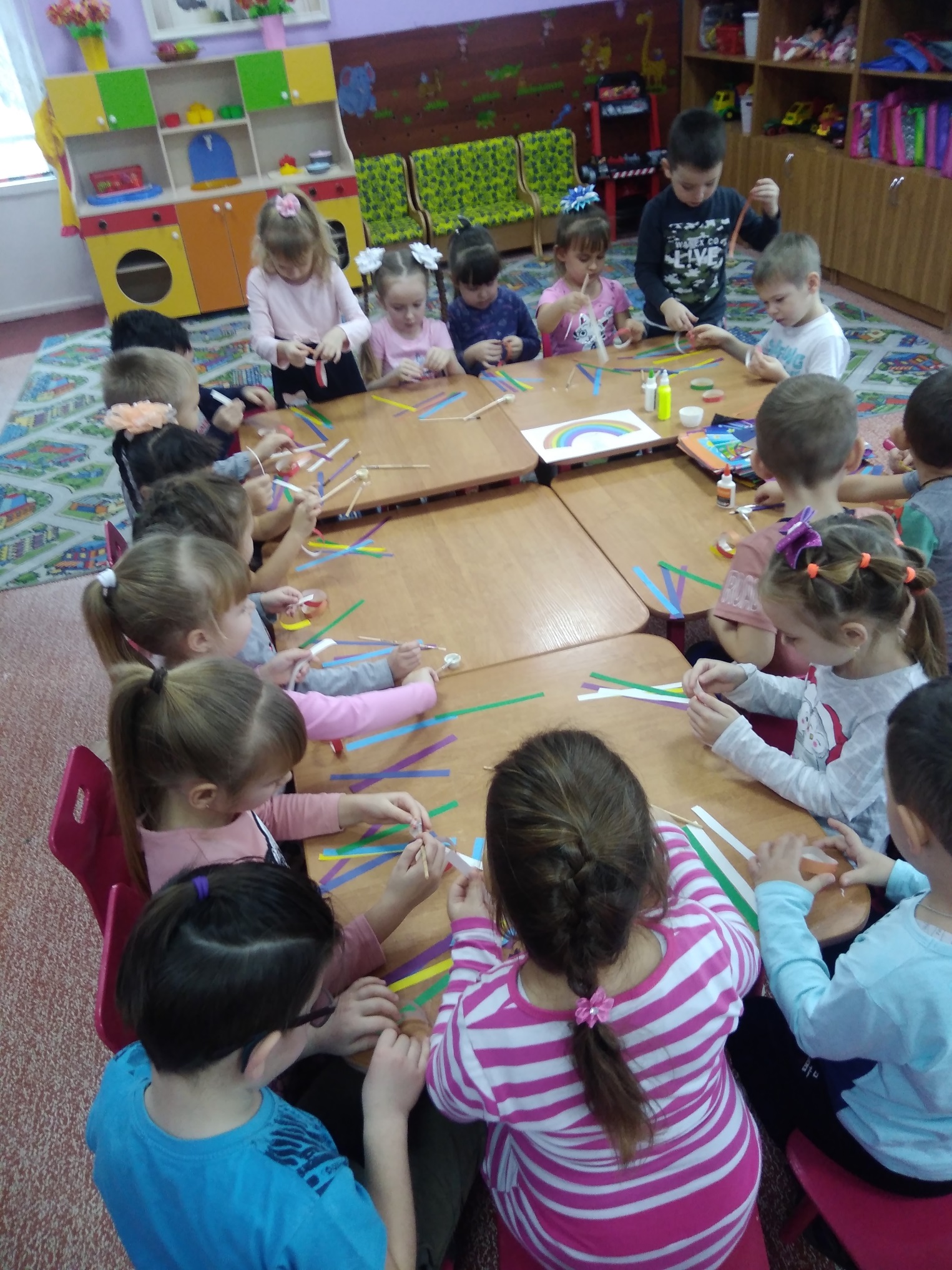 